  Муниципальное образовательное учреждение дополнительного образования«Межшкольный учебный центр Кировского и Ленинского районов»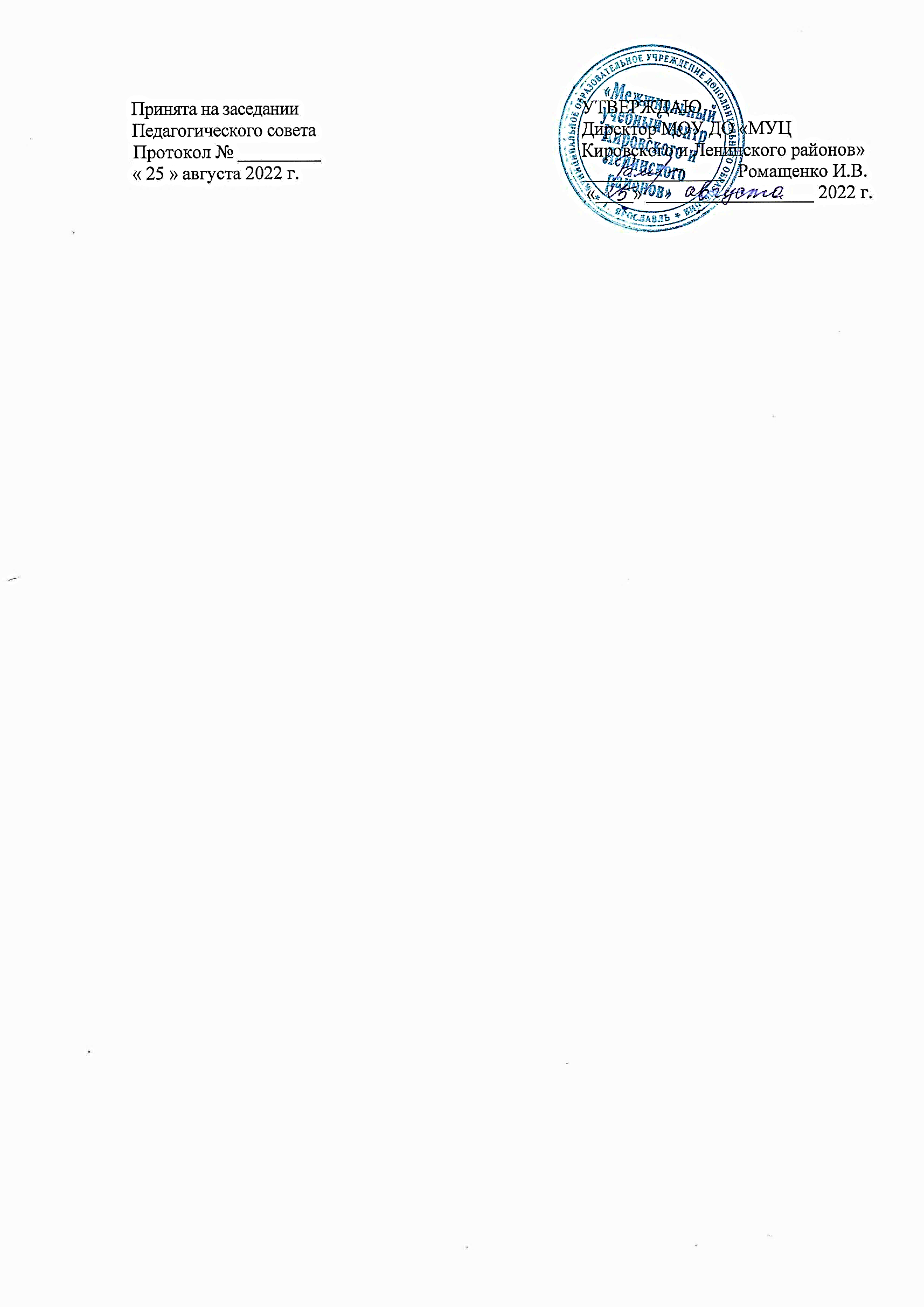 Художественная направленностьДополнительная общеобразовательная общеразвивающая программа«Пернатые друзья»Возраст обучающихся – 7-12 летСрок реализации – 1 год                                                                   Автор - составитель программы:Соколова Елена Ивановнапедагог дополнительного образованияЯрославль   2022 г.ОглавлениеПояснительная записка….......………………………………………………. .3Учебный план………………………………….…………….......…………….7Содержание программы ………………………………………………........…8Обеспечение программы. ……………………………………………………11Методическое обеспечение…………………………………………..11Материально-техническое обеспечение……………………………. 12Дидактическое обеспечение.…………………………………………13 Кадровое обеспечение………………………………………………..13Мониторинг образовательных и воспитательных результатов……………14Библиографический список. ..…………………………………………..…...18Приложения ..…………………………………………………………………19 Пояснительная запискаРисование является одним из важнейших средств познания мира и развития знаний эстетического воспитания, так как оно связано с самостоятельной практической и творческой деятельностью ребенка. Рисуя, ребенок формирует и развивает   у себя определенные способности: зрительную оценку формы, ориентирование в пространстве, чувство цвета. Развиваются специальные умения и навыки: координация глаз и руки, владение кистью руки. Систематическое овладение всеми необходимыми средствами и способами изобразительной деятельности обеспечивает детям радость творчества и их всестороннее развитие (эстетическое, интеллектуальное, нравственно-трудовое, физическое), воображения, творческого мышления и творческой активности. Изобразительное искусство совершенствует органы чувств, развивает мышление, умение наблюдать, анализировать, запоминать и способствует становлению гармонически развитой личности. Актуальность создания программы «Пернатые друзья» состоит в том, что она даёт возможность углубить и расширить знания и умения обучающихся в различных жанрах изобразительного искусства; помогает расширить кругозор детей; воспитывает любовь к прекрасному. В процессе ее реализации раскрываются и развиваются индивидуальные художественные способности, которые в той или иной мере свойственны всем детям. Актуальность программы обусловлена также ее практической значимостью. Дети могут применять полученные знания и практический опыт при работе над оформлением классных комнат, в изготовлении подарков и сувениров для близких людей, участвовать в конкурсах и выставках. Необходимость создания программы связана также с запросами родителей о творческом развитии обучающихся. Модифицированная дополнительная общеобразовательная общеразвивающая программа ознакомительного уровня «Пернатые друзья» имеет художественную направленность. Основные нормативно-правовые документы, на которые опирается программа:Федеральный закон от 29.12.2012 г. № 273-ФЗ «Об образовании в Российской Федерации»; Федеральный закон от 31.07.2020 № 304-ФЗ «О внесении изменений в Федеральный закон «Об образовании в Российской Федерации» по вопросам воспитания обучающихся;Федеральный проект «Успех каждого ребенка» от 07 декабря 2018 г.;Приказ Министерства просвещения РФ от 9 ноября 2018 г. № 196 «Об утверждении Порядка организации и осуществления образовательной деятельности по дополнительным общеобразовательным программам»;Концепция развития дополнительного образования детей до 2030 года (постановление Правительства от 31 марта 2022 года N 678-р);Письмо Минобрнауки России от 11.12.2006 г. № 06-1844 «О примерных требованиях к программам дополнительного образования детей»Письмо Минобрнауки России от 18.11.2015г. № 09-3242 «Методические рекомендации по проектированию дополнительных общеразвивающих программ (включая разноуровневые программы)».Целевая модель развития региональных систем дополнительного образования детей (приказ министерства просвещения РФ от 03.09.2019 №467);Приказ Министерства образования и науки Российской Федерации от 23.08.2017 г. № 816 «Об утверждении Порядка применения организациями, осуществляющими образовательную деятельность, электронного обучения, дистанционных образовательных технологий при реализации образовательных программ»;Методические рекомендации по реализации дополнительных общеобразовательных программ с применением электронного обучения дистанционных образовательных технологий по организации дистанционного обучения. Министерство просвещения 31.01.2022;Санитарные правила СП 2.4.3648-20 «Санитарно-эпидемиологические требования к организациям воспитания и обучения, отдыха и оздоровления детей и молодежи» постановление главного государственного санитарного врача РФ от 28 сентября 2020 года N 28;Государственная программа Ярославской области «Развитие образования в Ярославской области» на 2021 - 2024 годы;ОЦП «Развитие дополнительного образования детей в Ярославской области» на 2019–2024 годы.Новизна программы заключается в целенаправленной деятельности по обучению основным навыкам художественно-творческой деятельности, необходимой для дальнейшего развития детского творчества, становлению таких мыслительных операций как анализ, синтез, сравнение, уподобление, обобщение.Отличительной особенностью программы является то, что программа расширяет кругозор школьников в области живой природы, обогащает опыт общения с разными представителями мира птиц, позволяет увидеть красоту природы и её обитателей. Нетрадиционные приёмы изображения объектов природы позволяют развивать воображение, творческое мышление и творческую активность обучающихся. Работа разными художественными материалами делает работу интересной, привлекательной для детей.Программа может быть адаптирована к детям с ОВЗ или учеников с высокими образовательными потребностями за счет изменения количества практических заданий и их уровня сложности.Воспитание является неотъемлемым, приоритетным аспектом образовательной деятельности, логично «встроенным» в содержание учебного процесса, поэтому в содержание программы включен воспитательный компонент. Цель воспитания - личностное развитие обучающихся, проявляющееся в освоении обучающимися социально значимых знаний и приобретении опыта социального взаимодействия, направленных на формирование гражданской идентичности, патриотизма, гражданской ответственности, чувства гордости за историю России, воспитание культуры межнационального общения.В содержании ДООП отражены традиционные воспитательные мероприятия, проводимые в объединении в рамках воспитательной программы МУЦ.При переходе центра на дистанционное обучение в программу могут быть внесены корректировки в части форм, методов обучения и контроля, видов практических заданий, времени занятий. Обучение может проводиться в очной форме в режиме онлайн или заочной в режиме оффлайн.Программу можно рассматривать как элемент ранней профориентации, поскольку дети знакомятся с основными этапами работы художника, оформителя.Педагогическая целесообразность программы основана на том, что она призвана научить детей не только репродуктивным путём осваивать сложные и трудоемкие различные техники выполнения изделий художественного творчества, но и побудить их к творческой деятельности.Цель программы: сформировать художественное мышление и творческие способности ребенка через различные способы рисования птиц.Задачи:ОбразовательныеВырабатывать умения планировать свою деятельность и предъявлять её результат.Формировать умения анализировать произведения различных видов и жанров искусства.ВоспитательныеВоспитывать любовь к искусству. Формировать потребности в творческом самовыражении.РазвивающиеРазвивать навыки работы с различными материалами.Развивать образное мышление и творческое воображение.В основу программы положены научные принципы организации педагогического процесса:системность;гуманизация;междисциплинарная интеграция; дифференциация;доступность, познавательность и наглядность;психологическая комфортность.Программа рассчитана на 1 год обучения. Занятия проводятся 1 раз в неделю по 2 учебных часа. Всего 72 часа в год. В зависимости от возможностей учреждения режим занятий может меняться.Возраст детей 7-12 лет. Условия набора детей в коллектив: принимаются все желающие. Наполняемость в группах составляет 7-20 человек как одного, так и разного возраста.Программа реализуется МУК Кировского и Ленинского районов. В зависимости от возможностей учреждения объем программы может меняться.Ожидаемые результатыВ результате изучения курса у обучающихся сформируются различные компетенции, которые делятся по уровням обучения:первый уровень обучения - приобретение новых знаний об анималистическом жанре, художниках-анималистах, классификации птиц; расширение знаний о среде обитания птиц; углубление интереса к изучению живой природы и её обитателей.второй уровень обучения - формирование положительного отношения к миру природы, закрепление навыков рисования с натуры, по памяти и представлению;третий уровень обучения - приобретение опыта работы разными художественными материалами, наблюдения за животными в неволе и в природной среде, умения найти необходимую информацию в книгах и интернете; самостоятельной организации своей художественной деятельности; умения ухаживать за своими домашними питомцами.По окончании освоения программы обучающиеся приобретут новые компетенции. К концу обучения дети будутзнать:основные виды и жанры изобразительных искусств; основные средства художественной выразительности в изобразительном искусстве: линия, пятно, тон, цвет;ритмической организации изображения и богатстве выразительных возможностей;основные средства художественной выразительности в изобразительном искусстве: форма, перспектива;уметь:видеть конструктивную форму предмета, владеть первичными навыками плоского и объемного изображений предмета и группы предметов;работать в определённой гамме.получить опыт в построении тематических композиций, предполагающий сбор художественно – познавательного материала.доводить работу от эскиза до композиции;У детей получат развитие общеучебные умения и личностные качества: ответственность; самокритичность; самоконтроль.Реализация воспитательных мероприятий даст возможность обучающимся получить представления о традициях и культурном достоянии родного края, о примерах исполнения гражданского и патриотического долга.Формами подведения итогов реализации программы являются викторины, конкурсы, участие в выставках различного уровня.Форма итоговой аттестации – викторина «Волшебный карандаш» и портфолио рисунков обучающихся.Учебный планСодержание1. Введение Теория. Знакомство с программой. Инструктаж по охране труда и пожарной безопасности. Повторение материала предыдущего года.Практика. Входная диагностика.2. Классные птицыТеория. Зачем нужны птицы. Какая польза от птиц? Птицы в городе. Перелетные и оседлые птицы. Все ли птицы летают?Многообразие птиц в природе. Путешествие в птичий мир. Как устроены птицы? Особенности строения туловища птиц. Строение хвоста и клюва птиц. Многообразие видов. Осторожный Чибис. Правила рисования птицы. Породы голубей. Изображение птиц в объёме. Среда обитания птиц.Птицы поют по-разному. Голоса разных птиц. Красота, созданная природой. Строение перьев птиц. Техника рисования пера.Практика. Викторины «Что вы знаете о ...?». Просмотр и   обсуждение презентации «Мир птиц». Анализ натурных макетов и чучел птиц. Просмотр и   обсуждение видеофильма «Птицы». Экскурсия в парк. Наблюдение за поведением   птиц.  Конструирование из геометрических фигур птицы. Работа со скелетом и чучелами птиц. Зарисовки строения туловища птицы. Экскурсия в зоомагазин. Наблюдение за поведением   птиц и зарисовки строения их туловища.Просмотр презентации.  Зарисовки хвоста и клюва по памяти. Игра-путешествие «По континентам в поисках птиц». Зарисовки с иллюстрации чибиса. Разучивание песни «У дороги Чибис». Работа с таблицами. Конкурс загадок. Лепка из пластилина голубя по образцу. Игра «Угадай-ка».Прослушивание голосов птиц. Аудио-викторина. Рисование по воображению птицы, голос которой звучит. Просмотр слайдов и рисунков самых красивых птиц мира. Анализ конструкции и особенностей строения пера птицы. Рисование с натуры пера птицы. 3. Птичий двор Теория. Птицы, которых разводит человек в домашних условиях. Их разновидности. Особенности домашних птиц. Технология рисования петуха. Назначение и польза домашних птиц для человека. Техника рисования индюков.Птицы - герои сказок и других литературных произведений. Проведение занятий в библиотеке - чтение и анализ сказки. Техника рисования лебедя.Практика. Чтение отрывка из сказки Г. X. Андерсена «Гадкий утёнок». Зарисовка чучела птицы. Рисование с натуры петуха. Выполнение аппликации курицы и цыплят. Рисование по таблице «Домашние птицы» гусей, уток. Рисование по таблице «Домашние птицы» индюков. Рисование по таблице «Домашние птицы» уток. Создание из изображений птиц коллективного панно «Птичий двор» по мотивам сказки «Гадкий утёнок». Просмотр и анализ слайдов (по разным произведениям). Экскурсия в библиотеку. Чтение и анализ сказки. Рисование по образцу лебедя. Выполнение рисунка «Лебединое озеро».4. Птицы лесовТеория. Птицы, обитающие в наших лесах. Перелётные птицы и зимующие в нашей полосе. Разное назначение лесных птиц, их польза для леса. Птицы, занесённые в «Красную книгу». Особенности кукушки. Красногрудый красавец – снегирь. Птица-кузнец. Знакомство с семейством дятлов.Практика. Просмотр и анализ презентации «Птицы». Экскурсия в ГЯХМ «Птицы леса». Рисунок птиц леса. Рисунок птиц леса (глухаря). Рисунок совы. Зарисовки с иллюстраций кукушки. Конструирование игрушки-снегиря на ёлку. Изображение и украшение снегиря с помощью различных материалов. Рисование дятла по образцу. Рисунок на свободную тему «Птицы леса».5. Экзотические птицы Теория. Птицы, обитающие в разных частях света. Способы приспособления к жизни в разных климатических условиях. Интересные факты из жизни экзотических птиц. Такие разные попугаи. Окрас перьев экзотических птиц, форма клюва, хвостовое оперение. Пингвины не боятся холода. Вида пингвинов разных полюсов. Техника рисования фламинго. Страус-чемпион. Изображения страусов Австралии, Америки. Королевская чудо-птица. В гостях у павлина. Самое интересное о птицах.Практика. Просмотр и анализ презентации. Зарисовка по памяти птиц и мест их обитания. Анализ форм и расцветок птиц. Просмотр фрагмента анимационного фильма. Рисование по контуру попугая (витражные краски). Лепка пингвинов и птенцов по слайдам. Изображение птиц в объёме. Подготовка фона для композиции с изображением водоёма. Просмотр презентации «Страус». Рисование страуса по изображению. Рисование пера павлина. Творческий конкурс «Чей павлин красивее». Сообщения детей. Ролевая игра «Я такая птица».6. Фантастические птицы Теория. Сказочные птицы в произведениях художников. Изображение фантастических птиц в детской литературе и мультипликации. Создание фантастического изображения птицы на компьютере. Образ птицы в художественных народных промыслах. Этапы выполнения птицы в Городецкой росписи. Технология создания птицы из бумаги. Создание образа космической птицы из бросовых материалов.  Технология создания птицы из природных материалов. Практика. Просмотр и обсуждение слайдов, иллюстраций, репродукций. Проведение итоговой выставки творческих работ. Изображение фантастических птиц в детской литературе. Просмотр и обсуждение репродукции картин и иллюстраций к сказкам. Чтение и обсуждение отрывков литературных произведений. Просмотр и обсуждение фрагмента мультфильма «Тайна третьей планеты». Работа в графическом редакторе Paint. Просмотр и обсуждение презентации «Птицы в народных промыслах». Рисование птицы по образцам Городецкой росписи. Создание образа космической птицы из бумаги (техника оригами). Изготовление птицы. Создание образа космической птицы из различных материалов (пластилин). Создание образа космической птицы. Коллективная творческая работа «Птицы» (в воздухе, на деревьях, на земле, на воде).6. Воспитательные мероприятияТеория. Славные страницы истории России. Ярославль 1612 года. Главный праздник России - День Победы Разговор о нашей безопасности. Огонь друг или враг? Безопасный телефон. День защитников Отечества.Практика. Тематические занятия: «Огонь друг или враг», «Заповедные места Ярославской области», «Безопасный телефон», «Международный Женский день», «Главный праздник России - День Победы», «Скоро лето!».  Просмотр и обсуждение презентации. Интеллектуальная экологическая игра. Виртуальная экскурсия. Викторина. Выполнение рисунка к 23 февраля. Изготовление сувенира к 8 Марта. Викторина «Поведение на водоемах ив городе летом»7.  Итоговое занятиеПрактика. Выставка лучших творческих работ за год. Игра по станциям «Что вы знаете о птицах». Итоговая диагностика.Обеспечение программыМетодическое обеспечениеИсходя из психофизиологических особенностей детей младшего школьного возраста, были отобраны методы и формы работы, которые отвечают принципам развивающей педагогики:освоение знаний, умений и навыков идет с помощью активизации эмоциональной сферы – интереса, вызванного желанием освоить технологию понравившегося изделия;нацеленность на конечный результат (изделие) позволяет мобилизоваться, сконцентрировать усилия, развивать способность к самостоятельности;построение обучения от простого к сложному, что способствует созданию для каждого учащегося ситуации успеха;использование проблемного обучения, подразумевающего творческое индивидуальное решение посильных художественных задач.Обучающиеся имеют возможность самореализоваться на трех уровнях: 1-й уровень – в творческом объединении (показ, обсуждение работ);2-й уровень – внутри учреждения (конкурсы);3-й уровень – вне учреждения (районные, областные выставки).Для выполнения поставленных учебно-воспитательных задач программой предусмотрены следующие основные формы занятий: беседы, просмотр видеоматериалов, экскурсии, посещение музеев, практикумы. Виды художественной деятельности обучающихся: рисование с натуры, по образцу, по воображению, по памяти, лепка, аппликация, конструирование, иллюстрирование, видеопросмотр, беседа, игра, восприятие и анализ фото и видеоизображений.Формы работы: чтение фрагментов литературных произведений, просмотр видеофильмов, ролевые игры, прогулки на природе, фотосъемка, наблюдение за птицами и насекомыми в природе, зарисовки с натуры животных, экскурсии в зоомагазин.Главное при организации практических занятий – чередование разнообразных видов деятельности.Основными формами образовательного процесса являются: беседа, практическое занятие, экскурсия, выставка (посещение и участие).На занятиях предусматриваются следующие формы организации учебной деятельности: индивидуальная (учащемуся дается самостоятельное задание с учетом его возможностей), фронтальная (работа со всеми одновременно, например, при объяснении нового материала или отработке определенного технологического приема), групповая (разделение обучающихся на группы для выполнения определенной работы), коллективное выполнение экспонатов выставки.Большое место в осуществлении данной программы принадлежит наглядным и словесным методам обучения; методы морального поощрения (подбадривание, похвалу, выражение удивления, оказание помощи), стимулирующие работу детей, повышающие эмоционально-познавательное значение труда, вложенного в создание художественного образа. Программа рассчитана на детей с различным уровнем способностей. Поэтому задание каждому ребенку, в зависимости от ситуации, его способностей можно варьировать, не ограничивая его творческое развитие, а наоборот стимулируя и поощряя. Занятия по данной программе включают в себя организационную, теоретическую и практическую части. Организационная часть должна обеспечить наличие всех необходимых для работы инструментов, материалов и иллюстраций. Теоретическая часть занятий при работе должна быть максимально компактной и сопровождаться показом иллюстраций, методов и приемов работы.Наибольшую эффективность работы по данной программе дает способ совместной деятельности педагога и детей, направленной на решение творческой задачи. Педагог должен не только научить детей различным техникам работы с различными художественными материалами, но и пробудить их творческую активность, интерес к процессу работы и получаемому результату.В процессе работы с обучающимися используются следующие методы и приёмы воспитания: беседа, рассказ, просмотр материалов, анализ и обсуждение, подготовка сообщений, проектная деятельность, экскурсия, поощрение, замечание, метод естественных последствий, традиции коллектива.Формы воспитательной работы: встречи с интересными людьми, праздники коллектива, участие в социальных акциях и традиционных мероприятиях МУЦ, досугово-познавательных мероприятиях.Оценивание результатов воспитательной работы происходит в процессе педагогического наблюдения на протяжении всего периода обучения.При дистанционном или электронном обучении в случае болезни ребенка или при домашнем обучении при формировании учебного материала применяются существующие интерактивные материалы по предмету. Для обучающихся создаются простейшие, нужные ресурсы и задания. Сокращается время занятия ребенка дома до 30 минут. Теоретический материал представляется в кратком (сжатом) виде, где выделена основная суть. Обучающимся предлагаются разные виды заданий для последующей самостоятельной работы дома. В структуру материала входят следующие содержательные компоненты: учебный материал, включая необходимые иллюстрации; инструкции по его освоению; вопросы и тренировочные задания; контрольные задания и пояснения к их выполнению. К учебным материалам добавляется инструкции по работе.Текущий и итоговый контроль осуществляется также в дистанционной форме через организацию обратной связи с использованием электронной почты, соцсетей.Задания для учащихся размещаются на сайте образовательной организации, в группах объединения в социальных сетях (ВКонтакт), в группах объединения в мессенджерах WhatsApp, Skype, Telegram, направляются по электронной почте.Воспитательная работа невозможна без тесного контакта с родителями. Для педагога дополнительного образования   важно установить партнерские отношения с ними, создать атмосферу поддержки и общности интересов, взаимопонимания, сотрудничества и взаимодействия.Поэтому с родителями проводятся родительские собрания, индивидуальные консультации, в конце года – анкетирование на предмет оценки удовлетворенности результатами образовательной и воспитательной деятельности в объединении.В течение года педагог беседует с родителями о прошедших занятиях, рассказывает о домашних заданиях, индивидуально информирует о динамике изменения образовательных и личностных характеристик детей. Материально-техническое обеспечениеДля реализации	 программы используется учебный кабинет, оснащенный всем необходимым для проведения занятий: классная доска, столы и стулья для обучающихся и педагога, шкафы и стеллажи для хранения пособий и учебных материалов, методической литературы. Места проведения занятий: компьютерный класс, зоомагазин, краеведческий музей, территория парков города, а также площади и улицы города.Для обеспечения учебного процесса необходимы материалы: акварельные краски, гуашевые краски, мелки, сангина, пастель, бумага, картон, пластилин;инструменты и дополнительные приспособления: кисти, ластик, цветные и простые карандаши, восковые мелки, компакт-диски, флеш-карта.оборудование: компьютер, проектор, колонки.Дидактическое обеспечениеНа занятиях используются:демонстрационные образцы;художественные альбомы;журналы, книги;фотографии, иллюстрации;методические разработки викторин, игр;методическая литература;раздаточный материал: схемы;иллюстрации к художественным произведениям;чучело чибиса;таблица с последовательностью рисования птицы;слайды с изображением голубей;перья птиц (маховые, покровные)звукозапись «Голоса птиц»;презентации по тематике занятий.Кадровое обеспечение Курс ведет педагог дополнительного образования, имеющий специальное художественное образование, навыки изо-деятельности и изучаемых по программе декоративно-прикладных работ. Мониторинг образовательных и воспитательных результатовОтслеживание результативности обучения данной программы осуществляется поэтапно в течение всего учебного года. После изучения каждой темы определяется уровень овладения знаниями, умениями и навыками, предлагаемые данной темой.Методы контроля при реализации программы являются выставки, участие в конкурсах.Формы контроля: текущий (просмотры и обсуждение работ детей), тематический (викторины по итогам изучения разделов), итоговый (выставки творческих работ обучающихся).Требования к организации контроля:индивидуальный характер контроля, требующий осуществления контроля результатов учебной работы каждого ученика;систематичность, регулярность проведения контроля на всех этапах процесса обучения;разнообразие форм контроля, обеспечивающее выполнение его обучающей, развивающей и воспитывающей функции;объективность;дифференцированный подход, учитывающий специфические особенности учебного курса.Педагогический контроль обучающихся осуществляется в несколько этапов и предусматривает несколько уровней.Промежуточный контроль.Тестовый контроль, представляющий собой проверку репродуктивного уровня усвоения теоретических знаний.Фронтальная и индивидуальная беседа.Терминологический диктантВыполнение практических заданий различных уровней сложности.Решение ситуационных задач направлено на проверку умения использовать приобретенные знания на практике.Игровые формы контроля.Промежуточный контроль предусматривает участие в конкурсах и выставках разного уровня: школьных, городских, областных в области изобразительного искусства.
         Итоговый контрольИтоговый контроль проводится в конце всего времени обучения по программе, а также предусматривает выполнение итоговой работы творческой работы по собственным эскизам с использованием различных материалов.Проверка успешной, познавательной, трудовой и других видов деятельности осуществляется методом наблюдения, индивидуального и фронтального опроса, тестирования, бесед с родителями. Для подведения итогов деятельности детей в течение всего периода обучения проводятся выставки, на которых дети представляют свои работы.С целью выявления уровней обученности предлагается следующая градация:1 уровень - репродуктивный с помощью педагога;2 уровень - репродуктивный без помощи педагога;3 уровень - продуктивный;4 уровень - творческий.Конечным результатом выполнения программы предполагается выход обучающихся на 3-4 уровни обученности: участие в выставках, смотрах и конкурсах различных уровней.Отслеживание результативности обучения данной программы осуществляется поэтапно в течение всего учебного года. Система критериев и показателей образовательных результатов представлена в приложении.Мониторинг личностного развития детей в процессе освоения дополнительной общеобразовательной программыБиблиографический списокАкимушкин, И. Мир животных: птицы, рыбы, земноводные и пресмыкающиеся. - 2е изд. испр. и доп. - М.: Мысль, 2019. - 462 с.Горяева Н.А. Первые шаги в мире искусства: из опыта работы: Кн. для учителя. – М.: Просвещение, 2019.Динец, В. Энциклопедия природы России - М.: АВР, 2018 - 509 с.Курбатова Н.В. «Учимся рисовать», Москва «Слово», 2012 г.Мартин Б. «Рисуем с удовольствием».  Минск «Попурри» 2013.Платонова Н.И... Искусство: Энциклопедия / ООО «Издательство «РОСМЭН - ПРЕСС»», 2012. Сокольникова Н.М. Изобразительное искусство Ч. 1. Основы рисунка. Обнинск: Титул, 2016.Фиона Уотт «Я умею рисовать», Москва «Росмэн», 2003 г.Шалаева Г. Всё обо всём: популярная энциклопедия для детей. - М.: «Слово», 2015-446 с.Интернет-ресурсы:Библио-гид. Рассказы о художниках. Ватагин В. А., Чарушин Е. И. Лучик света: энциклопедия для детей: насекомые, птицы. Приложения                   Календарный учебный график№п/пРазделы и темыРазделы и темыВсегочасовВ том числеВ том числеФормы контроля/ аттестации№п/пРазделы и темыРазделы и темыВсегочасовТеорияПрактикаФормы контроля/ аттестации1.Классные птицы20201010Викторина2.Птичий двор101046Рисунок3.Птицы лесов101055Рисунок 4.Экзотические птицы121257Игра5.Фантастические птицы101046Творческаяработа6.Воспитательные мероприятия8844Опрос 7.Итоговые занятия22-2Игра Выставка 72723240Показатели (оцениваемые параметры)КритерииСтепень выраженности оцениваемого качества1.Теоретическая подготовка детей:1.1. Теоретические знания (по основным разделам учебно-тематического плана программы)Соответствие теоретических знаний программным требованиям- минимальный уровень (овладели менее чем ½ объема знаний); - средний уровень (объем освоенных знаний составляет более ½);- максимальный уровень (дети освоили практически весь объем знаний, предусмотренных программой)1.2. Владение специальной терминологиейОсмысленность и правильность использования- минимальный уровень (избегают употреблять специальные термины); - средний уровень (сочетают специальную терминологию с бытовой); - максимальный уровень (термины употребляют осознанно и в полном соответствии с их содержанием)2. Практическая подготовка детей:2.1. Практические умения и навыки, предусмотренные программой (по основным разделам)Соответствие практических умений и навыков программным требованиям - минимальный уровень (овладели менее чем ½ предусмотренных умений и навыков);- средний уровень (объем освоенных умений и навыков составляет более ½);- максимальный уровень (дети овладели практически всеми умениями и навыками, предусмотренными программой)2.2. Владение специальным оборудованием и оснащениемОтсутствие затруднений в использовании- минимальный уровень (испытывают серьезные затруднения при работе с оборудованием)- средний уровень (работает с помощью педагога) - максимальный уровень (работают самостоятельно)2.3. Творческие навыкиКреативность в выполнении практических заданий- начальный (элементарный, выполняют лишь простейшие практические задания)- репродуктивный (выполняют задания на основе образца)- творческий (выполняют практические задания с элементами творчества)3. Учебно -коммуникативные умения: 3.1. Умение слушать и слышать педагогаАдекватность восприятия информации, идущей от педагога- минимальный (слышит только на начальных этапах занятия)- средний (слушает до середины занятия)- максимальный (слушает все занятие)3.2. Умение выступать перед аудиториейСвобода владения и подачи подготовленной информации- минимальный (не умеет излагать свои мысли)- средний (теряется во время выступления)- максимальный (четко и грамотно высказывает свою позицию)3.3. Умение организовать свое рабочее (учебное) местоСамостоятельно готовят и убирают рабочее место- минимальный (частично организует свое рабочее место)- средний (не всегда организует свое рабочее место)- максимальный (всегда правильно организует свое рабочее место)3.4. Умение аккуратно выполнять работуАккуратность и ответственность в работе- удовлетворительно (частично работа выполнена аккуратно)- хорошо (в большей степени работа аккуратная)- отлично (работа выполнена аккуратно)Показатели (оцениваемые параметры)КритерииСтепень выраженности оцениваемого качества1.Организационно-волевые качества:1.1. ТерпениеСпособность выдерживать нагрузки, преодолевать трудности-терпения хватает меньше чем на ½ занятия- терпения хватает больше чем на ½ занятия- терпения хватает на все занятие1.2. ВоляСпособность активно побуждать себя к практическим действиям- волевые усилия побуждаются извне- иногда самими детьми- всегда самими детьми1.3. СамоконтрольУмение контролировать свои поступки- находятся постоянно под воздействием контроля извне- периодически контролируют себя сами- постоянно контролируют себя сами2. Ориентационные качества:2.1. СамооценкаСпособность оценивать себя адекватно реальным достижениям- завышенная-заниженная- нормальная2.2. Интерес к занятиям Осознанное участие детей в освоении образовательной программы- интерес продиктован извне-интерес периодически поддерживается самим- интерес постоянно поддерживается самостоятельно3. Поведенческие качества:3.1. КонфликтностьОтношение детей к столкновению интересов (спору) в процессе взаимодействия- периодически провоцируют конфликты- в конфликтах не участвуют, стараются их избегать- пытаются самостоятельно уладить конфликты3.2. Тип сотрудничества (отношение детей к общим делам д/о)Умение воспринимать общие дела, как свои собственные- избегают участия в общих делах- участвуют при побуждении извне- инициативны в общих делах№занятияДата Тема занятия Всего часов по программеВсего часов фактич.Формы контроля/аттестации1. Классные птицы20Знакомство с программой. Инструктаж по охране труда. Зачем нужны птицы? Пр. Входная диагностика Просмотр и   обсуждение презентации «Мир птиц».1Опрос Многообразие птиц в природе. Перелетные и оседлые птицы. Пр. Викторина «Что вы знаете о..?»1Викторина Путешествие в птичий мир. Пр. Просмотр и   обсуждение видеофильма «Птицы».1Наблюдение Пр. Экскурсия в парк. Наблюдение за поведениемптиц.1Опрос Как устроены птицы? Пр. Конструирование из геометрических фигур птицы. 1ТворческаяработаОсобенности строения туловища птиц. Пр. Работа со скелетом и чучелами птиц.1Практическаяработа Пр. Зарисовки строения туловища птицы.1Рисунок Пр. Экскурсия в зоомагазин. Наблюдение за поведением   птиц.1Опрос Строение хвоста и клюва птиц. Пр. Просмотр презентации.  Зарисовки хвоста и клюва по памяти.1Рисунок Многообразие видов. Пр. Игра-путешествие «По континентам в поисках птиц».1Игра Осторожный Чибис. Правила рисования птицы. Пр. Зарисовки с иллюстрации чибиса.1Рисунок Пр. Разучивание песни «У дороги Чибис».1Наблюдение Породы голубей. Пр. Работа с таблицами. Конкурс загадок.1Конкурс Изображение птиц в объёме. Пр. Лепка из пластилина голубя по образцу.1ТворческаяработаСреда обитания птиц. Пр. Игра «Угадай-ка».1Игра Птицы поют по-разному. Пр. Прослушивание голосов птиц.1Опрос Голоса разных птиц. Пр. Аудио-викторина. Рисование по воображению птицы, голос которой звучит.1Викторина Красота, созданная природой. Пр. Просмотр слайдов и рисунков самых красивых птиц мира.1Опрос Строение перьев птиц.  Пр. Анализ конструкции и особенностей строения пера птицы.1Опрос Техника рисования пера. Пр. Рисование с натуры пера голубя. Викторина.1Рисунок Викторина2. Птичий двор10Домашние птицы.   Их разновидности.  Пр. Чтение отрывка из сказки Г. X. Андерсена «Гадкий утёнок».1Опрос Технология рисования петуха. Пр. Рисование петуха.1Рисунок Пр. Выполнение аппликации курицы и цыплят.1ТворческаяработаНазначение и польза домашних птиц для человека. Пр. Рисование по таблице «Домашние птицы» гусей.1Рисунок Техника рисования индюков. Пр. Рисование по таблице «Домашние птицы» индюков.1Рисунок Пр. Рисование по таблице «Домашние птицы» уток.1Рисунок Пр.   Создание из изображений птиц коллективного панно «Птичий двор» по мотивам сказки «Гадкий утёнок».1ТворческаяработаПтицы - герои сказок и других литературных произведений. Пр. Просмотр и анализ слайдов (по разным произведениям)1Опрос Техника рисования лебедя. Пр. Рисование по образцу лебедя.1Рисунок Пр. Выполнение рисунка «Лебединое озеро».1Рисунок 3.   Птицы лесов10Птицы наших лесов. Пр. Просмотр и анализ презентации «Птицы».1Опрос Пр. Экскурсия в ГЯХМ. Отдел «Птицы леса».1Наблюдение Перелётные птицы и зимующие в нашей полосе. Пр. Рисунок птиц леса.1Рисунок Разное назначение лесных птиц, их польза для леса. Пр. Рисунок птиц леса (глухаря).1Рисунок Птицы, занесённые в «Красную книгу». Пр. Рисунок совы.1РисунокОсобенности кукушки. Пр. Зарисовки с иллюстраций кукушки.1РисунокКрасногрудый красавец–снегирь. Пр. Конструирование игрушки-снегиря на ёлку.1ТворческаяработаПр. Изображение и украшение снегиря с помощью различных материалов.1ТворческаяработаПтица-кузнец. Знакомство с семейством дятлов.  Пр. Рисование дятла по образцу.1РисунокПр. Рисунок на свободную тему «Птицы леса».1Рисунок4. Экзотические птицы12Птицы, обитающие в разных частях света. Пр. Просмотр и анализ презентации. Зарисовка по памяти птиц и мест их обитания.1РисунокТакие разные попугаи. Пр. Просмотр фрагмента анимационного фильма.1Опрос Окрас перьев экзотических птиц, форма клюва, хвостовое оперение. Пр. Рисование по контуру попугая (витражные краски).1РисунокПингвины не боятся холода. Пр. Лепка пингвинов и птенцов по слайдам.1ТворческаяработаПр. Подготовка фона для композиции с изображением водоёма.1ТворческаяработаТехника рисования фламинго. Пр. Создание изображения фламинго.РисунокСтраус-чемпион. Техника рисования страуса. Пр. Просмотр презентации.1Опрос Изображения страусов Австралии, Америки.  Пр. Рисование страуса по изображению.1РисунокКоролевская чудо-птица. В гостях у павлина. Пр. Рисование пера павлина.1РисунокПр. Творческий конкурс «Чей павлин красивее».1Конкурс Самое интересное о птицах. Пр. Сообщения детей.1Творч. работаПр. Ролевая игра «Я такая птица».1Игра 5.Фантастические птицы10Сказочные птицы в произведениях художников. Пр. Просмотр и обсуждение репродукции картин и иллюстраций к сказкам.1Опрос Изображение фантастических птиц в   мультипликации. Пр. Просмотр и обсуждение фрагмента мультфильма «Тайна третьей планеты».1Опрос Создание фантастического изображения птицы на компьютере. Пр. Работа в графическом редактореPaint.1Рисунок Образ птицы в художественных народных промыслах. Пр. Просмотр и обсуждение презентации.1Опрос Этапы выполнения птицы в Городецкой росписи.Пр. Рисование птицы по образцам Городецкой росписи.1Рисунок Технология создания птицы из бумаги. Пр. Создание образа космической птицы из бумаги (оригами)1ТворческаяработаСоздание образа космической птицы из бросовых материалов.  Пр. Изготовление птицы.1ТворческаяработаПр. Создание образа космической птицы из различных материалов (пластилин).1ТворческаяработаТехнология создания птицы из природных материалов. Пр. Создание образа космической птицы.1Рисунок Пр. Коллективная творческая работа «Птицы» (в воздухе, на деревьях, на земле, на воде)1Творческоеработа6. Воспитательные мероприятия8Славные страницы истории России. Ярославль 1612 года. Пр. Просмотр и обсуждение презентации.1ОпросТематическое занятие «Огонь друг или враг». Пр. Интеллектуальная экологическая игра. 1РисунокТематическое занятие «Заповедные места Ярославской области». Пр. Виртуальная экскурсия.1Опрос Тематическое занятие «Безопасный телефон». Пр. Викторина1ВикторинаТематическое занятие к Дню защитников Отечества» Пр. Выполнение рисунка1РисунокТематическое занятие «Международный Женский день» Пр. Изготовление сувенира к 8 Марта.1Творч. работа Главный праздник России - День Победы. Пр. Просмотр и обсуждение презентации «Маршал Толбухин»1Опрос Тематическое занятие «Скоро лето!». Пр. Викторина «Поведение на водоемах ив городе летом» 1Викторина 7. Итоговые занятия2Пр. Выставка лучших творческих работ за год. Игра по станциям «Что вы знаете о птицах».1Игра Пр. Итоговая диагностика.2Всего72